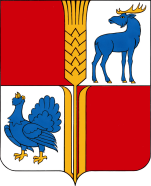    АДМИНИСТРАЦИЯ                                                                                                                                                                                                                                                            муниципального района           Исаклинский     Самарской области ПОСТАНОВЛЕНИЕ      24.11.2016 г. № 1064                     с. ИсаклыОб утверждении плана основных мероприятий по проведению в 2017 годуна территории района Года особо охраняемыхприродных территорий и Года экологииВ соответствии с Законом Самарской области от 06.04.2010 № 36-ГД «О наделении органов местного самоуправления отдельными государственными полномочиями в сфере охраны окружающей среды», Администрация муниципального района Исаклинский ПОСТАНОВЛЯЕТ:1. Утвердить план основных мероприятий по проведению в 2017 году на территории муниципального района Исаклинский Самарской области Года особо охраняемых природных территорий и Года экологии (прилагается).2. Разместить план основных мероприятий по проведению в 2017 году на территории муниципального района Исаклинский Самарской области Года особо охраняемых природных территорий и Года экологии на официальном сайте Администрации муниципального района Исаклинский.3. Настоящее постановление вступает в силу с даты подписания.	4. Контроль за исполнением настоящего постановления возложить на первого заместителя Главы муниципального района Исаклинский А.П. Иванова       Глава муниципального района         Исаклинский                                                                        В.Д. ЯтманкинПриложение к постановлению Администрацииот 24 ноября . № 1064 План основных мероприятий по проведению в 2017 году на территории муниципального района Исаклинский Самарской области Года особо охраняемых природных территорий и Года экологииНаименование мероприятиядата (период) проведения мероприятияместо проведения мероприятияЦели мероприятияОтветственный исполнитель123451. Организация  и проведение весеннего и осеннего месячников, экологических акций по очистке и благоустройству территорий водоохранных зон парков, лесов, особо охраняемых территорий, зон массового отдыха (зоны рекреации)Апрель-май, сентябрь-ноябрьна территории районаУлучшение экологической обстановки, повышение рекреационного потенциала муниципального района ИсаклинскийГлавный специалист по охране окружающей среды Харламова Е.Г., 8 (846)542-16-00, главы сельских поселений района 2. Участие в региональном конкурсе по проведению дней защиты от экологической опасности Апрель-октябрьна территории районаПовышение экологического образования и воспитания обучающихсяГлавный специалист по охране окружающей среды Харламова Е.Г., 8 (846)542-16-00, ГБОУ СОШ м.р. Исаклинский 3. Участие в межрегиональном экологическом карнавалеИюнь-сентябрьв месте проведения карнавалаПовышение экологического образования, воспитания и информирования населенияГлавный специалист по охране окружающей среды Харламова Е.Г., 8 (846)542-16-00, ГБОУ СОШ м.р. Исаклинский 4. Участие в региональном конкурсе "ЭкоЛидер" Июньна территории районаПовышение экологического образования, воспитания и информирования населенияГлавный специалист по охране окружающей среды Харламова Е.Г., 8 (846)542-16-00 5. Участие в региональных акциях по очистке и благоустройству особо охраняемых природных территорийВ течении годана территории районаУлучшение экологической обстановки, повышение рекреационного потенциала муниципального района ИсаклинскийГлавный специалист по охране окружающей среды Харламова Е.Г., 8 (846)542-16-00, главы сельских поселений района 6. Организация и проведение экологических конкурсов, научно-практических конференций, олимпиад, способствующих экологическому воспитанию школьниковАпрельна территории районаПовышение экологического образования и воспитания обучающихсяГлавный специалист по охране окружающей среды Харламова Е.Г., 8 (846)542-16-00, главы сельских поселений района 7. Организация и проведение природоохранной акции "Чистый лес"Майна территории районаУлучшение экологической обстановки, повышение рекреационного потенциала муниципального района ИсаклинскийГлавный специалист по охране окружающей среды Харламова Е.Г., 8 (846)542-16-00, главы сельских поселений района, ГБОУ СОШ м.р. Исаклинский 8. Организация и проведение природоохранной акции "Весенняя неделя добра"Май-июльна территории районаПовышение экологического образования, воспитания и информирования населенияГлавный специалист по охране окружающей среды Харламова Е.Г., 8 (846)542-16-00, главы сельских поселений района 9. Подготовка и проведение районного конкурса на лучшее благоустройство родника "Живи, родник!" Апрель-май, сентябрь-ноябрьна территории районаУлучшение экологической обстановки, повышение рекреационного потенциала муниципального района ИсаклинскийГлавный специалист по охране окружающей среды Харламова Е.Г., 8 (846)542-16-00, главы сельских поселений района 